КАРАР                                                                   РЕШЕНИЕ12 июль 2016 й.                         № 64                       12 июля  2016 г.Об утверждении Прогнозного плана (программы) приватизации муниципального имущества сельского поселения Кашкинский сельсовет муниципального района Аскинский район Республики Башкортостан на 2016 год	В целях реализации Федерального закона от 21.12.2001 N 178-ФЗ               "О приватизации государственного и муниципального имущества", Закона Республики Башкортостан от 04.12.2002 N 372-з "О приватизации государственного имущества в Республике Башкортостан" Совет сельского поселения Кашкинский сельсовет муниципального района Аскинский район Республики Башкортостан РЕШИЛ:1. Утвердить Прогнозный план (программу) приватизации муниципального имущества сельского поселения Кашкинский сельсовет муниципального района Аскинский район Республики Башкортостан на 2016 год (приложение N 1).2.   Контроль за выполнением настоящего решения возложить на  постоянную комиссию по бюджету, налогам и вопросам муниципальной собственности.Глава сельского поселения Кашкинский сельсоветмуниципального района  Аскинский район Республики Башкортостан                                                        Р.К.ЗиннатуллинПриложение N 1к решению Совета сельского поселения Кашкинский сельсовет муниципального районаАскинский район Республики Башкортостанот  12.07. 2016 г. №64ПРОГНОЗНЫЙ ПЛАН (ПРОГРАММА)ПРИВАТИЗАЦИИ МУНИЦИПАЛЬНОГО ИМУЩЕСТВА  СЕЛЬСКОГО ПОСЕЛЕНИЯ КАШКИНСКИЙ СЕЛЬСОВЕТ МУНИЦИПАЛЬНОГО РАЙОНА АСКИНСКИЙ РАЙОН РЕСПУБЛИКИ БАШКОРТОСТАН НА 2016 ГОДРаздел 1. Основные направления реализации политики в сфере приватизации муниципального имущества сельского поселения Кашкинский сельсовет муниципального района Аскинский район Республики Башкортостан.Прогнозный план (программа) приватизации муниципального имущества сельского поселения Кашкинский сельсовет муниципального района Аскинский район Республики Башкортостан разработан в соответствии с Федеральным законом от 21.12.2001 N 178-ФЗ "О приватизации государственного и муниципального имущества", Законом Республики Башкортостан от 04.12.2002 N 372-з "О приватизации государственного имущества в Республике Башкортостан".Тенденция к сокращению и оптимизации муниципального сектора экономики в сочетании с ростом эффективности управления муниципальным имуществом повышает значение процесса приватизации, осуществляемого в целях привлечения инвестиций на содержание, обеспечение благоустройства и приведение в надлежащий вид объектов муниципального нежилого фонда в целях максимизации неналоговых доходов бюджета сельского поселения Кашкинский сельсовет муниципального района Аскинский район Республики Башкортостан.Прогнозный план (программа) приватизации муниципального имущества сельского поселения Кашкинский сельсовет муниципального района Аскинский район Республики Башкортостан как часть формируемой в условиях рыночной экономики системы управления муниципальным имуществом направлен на усиление плановости, открытости и контроля в этой сфере. Основными задачами плана приватизации являются:- осуществление приватизации муниципального имущества сельского поселения Кашкинский сельсовет муниципального района Аскинский район Республики Башкортостан, не задействованного в обеспечении функций и задач сельского поселения Кашкинский сельсовет муниципального района Аскинский район Республики Башкортостан;- проведение структурных преобразований в экономике сельского поселения Кашкинский сельсовет муниципального района Аскинский район Республики Башкортостан;- формирование доходов бюджета сельского поселения Кашкинский сельсовет муниципального района Аскинский район Республики Башкортостан;- стимулирование привлечения инвестиций в реальный сектор экономики сельского поселения Кашкинский сельсовет муниципального района Аскинский район Республики Башкортостан;-  своевременное и полное поступление в бюджет сельского поселения Кашкинский сельсовет муниципального района Аскинский район Республики Башкортостан доходов от приватизации.Реализация указанных приоритетов будет достигаться за счет принятия решений в индивидуальном порядке о способе, сроке и начальной цене приватизации муниципального имущества на основании анализа конъюнктуры рынка и проведения независимой рыночной оценки имущества, предлагаемого к приватизации.Раздел 2. Муниципальное имущество сельского поселения Кашкинский сельсовет муниципального района Аскинский район Республики Башкортостан, приватизация которого планируется в 2016 году.Раздел 3 .Обьявить проведение торгов в форме открытого аукциона по продаже муниципального имущество сельского поселения Кашкинский сельсовет муниципального района Аскинский район Республики Башкортостан.	Организатором торгов выступает комитет по управлению собственностью Минземимущества Республики Башкортостан по Аскинскому району.	Организатору торгов провести торги в сроки, определенные законодательством.Управляющий делами                                                              Г.В.НурдавлятоваБАШҠОРТОСТАН РЕСПУБЛИКАҺЫАСҠЫН  РАЙОНЫМУНИЦИПАЛЬ РАЙОНЫНЫҢҠАШҠА  АУЫЛ  СОВЕТЫАУЫЛ  БИЛӘМӘҺЕ СОВЕТЫ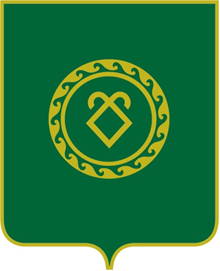 СОВЕТСЕЛЬСКОГО ПОСЕЛЕНИЯКАШКИНСКИЙ СЕЛЬСОВЕТМУНИЦИПАЛЬНОГО РАЙОНААСКИНСКИЙ РАЙОНРЕСПУБЛИКИ БАШКОРТОСТАН№ п/пНаименование имущества         Адрес1.Здание зернохранилища на 200 тонн  (свидетельство 452892, РБ, с.Кашкино,ул. Молодых специалистов, д. 152.Земельный участок, кадастровый номер 02:04:071202:116452892, РБ, с.Кашкино,ул. Молодых специалистов, д. 15